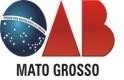 OF.OAB-MT/GP Nº 241/2020	Cuiabá, 06 de junho de 2020.Favor mencionar este número na respostaExcelentíssimo Senhor DesembargadorLuiz Ferreira da SilvaCorregedor-Geral da Justiça do Tribunal de Justiça do Estado de Mato Grosso.Excelentíssimo Senhor Corregedor,A	ORDEM	DOS	ADVOGADOS	DO	BRASILSECCIONAL MATO GROSSO – OAB/MT, através do seu Presidente que abaixo subscreve, vem expor e solicitar o que segue:Como é sabido a OAB exerce papel fundamental na sociedade, pois é entidade dotada de funções públicas e sociais, tendo a lei atribuído a missão de “defender a Constituição, a ordem jurídica do Estado democrático de direito, os direitos humanos, a justiça social, e pugnar pela boa aplicação das leis, pela rápida administração da justiça e pelo aperfeiçoamento da cultura e das instituições jurídicas”[1]. De modo que o presente visa cumprir sua finalidade.É de conhecimento que se encontram disponíveis aos Magistrados diversas ferramentas hábeis a possibilitar a obtenção de informações a respeito de endereços das partes no processo além bens passiveis de penhora,[1] Lei 8.906/94Art. 44. A Ordem dos Advogados do Brasil - OAB, serviço público, dotada de personalidade jurídica e forma federativa, tem por finalidade:I - defender a Constituição, a ordem jurídica do Estado democrático de direito, os direitos humanos, a justiça social, e pugnar pela boa aplicação das leis, pela rápida administração da justiça e pelo aperfeiçoamento da cultura e das instituições jurídicas;Avenida Mário Cardi, s/n – CPA – CEP: 78050-970 – Cuiabá - MT - Tel.: (65) 3613-0901 Site: http://www.oabmt.org.br – e-mail: presidencia@oabmt.org.brencontram-se entre eles Bacenjud, Renajud, Infojud, Infoseg, Serasajud, Siel,CNIB, CSS-Bacen entre outros.O NCPC em seu Art. 6º consagrou o dever de cooperação de todos os sujeitos do processo para obtenção de em tempo razoável sobrevir decisão efetiva e não se olvida, que a obtenção de tais informações contribui para celeridade processual e resultado efetivo.Sem dúvida alguma, entre os sujeitos do processo mencionados no Art. 6º do CPC se encontra o Julgador, não por outra razão a disposição do Art. 139, IV do CPC prevê o dever de ser determinado todas as medidas necessárias para assegurar o cumprimento de ordem judicial, bem como o Art. 319, § 1º do CPC autoriza ao autor requerer ao juiz diligências necessárias para obtenção da qualificação do réu.Nada obstante, ao que tudo indica, a Magistratura do Estado do Mato Grosso não utiliza todas as ferramentas disponíveis ao Poder Judiciário, havendo inclusive entendimentos divergentes a respeito do deferimento da realização de diligências por essas ferramentas, não sendo raros indeferimentos sob a justificativa de que: i. seria incumbência da parte e ao profissional da advocacia a busca de informações; ii. ou ainda que o deferimento exigiria o exaurimento das medidas extrajudiciais antes do pedido judicial; iii. ou ainda que as consultas teriam a mesma base de dados e por esse motivo não seriam necessárias ou úteis; iv. ou por derradeiro que seu acesso estaria restrito a processos criminais financeiros, esse último no que se refere ao CSS-BACEN.Sem o deferimento do acesso a tais bancos de dados, muitas vezes o processo retarda sua marcha processual, se arrastando por anos chegando até mesmo a ser arquivado ou extinto, sobretudo nos Juizados Especiais, por ausência de localização do réu e de bens penhoráveis, privilegiando os devedores em detrimento de credores, quando muitas vezes o deferimento pode ser determinanteAvenida Mário Cardi, s/n – CPA – CEP: 78050-970 – Cuiabá - MT - Tel.: (65) 3613-0901 Site: http://www.oabmt.org.br – e-mail: presidencia@oabmt.org.brpara o encerramento efetivo da demanda, o que inclusive reduz o tempo de tramitação do processo e os custos a ele inerente.Nessa mesma toada, o Egrégio Tribunal de Justiça do Estado de Santa Catarina atendendo a OAB Catarinense editou a Circular n.º 151 de 26 de maio de 2020 que descreve todos os sistemas de busca de informações disponíveis no mencionado Tribunal, anexando ao mesmo a Decisão da Corregedoria-Geral da Justiça nos autos 0019824-08.2020.8.24.0710 que acolheu PARECER sugerindo a cientificação dos Magistrados e chefes de cartório a respeito dos sistemas de consulta disponíveis e indicando que na medida do possível, as solicitações de informações sobre endereços e bens de maneira diversa, devem se consubstancias em medida última, quando inviáveis ou frustradas as tentativas no âmbito dos respectivos bancos eletrônicos.Não é demais registrar que em tempos de pandemia e prática de atos processuais de forma eletrônica, inclusive citação, cadastro obrigatório de empresas, etc, os atos de constrição de bens, registros, restrições cadastrais e buscas em geral em banco de dados, devem ser prioritariamente facilitados com a prática prioritária de pesquisa em bancos de dados eletrônicos disponíveis ao Poder Judiciário.Assim o fazendo, dará vida aos princípios da celeridade processual, efetividade, rápida duração do processo e sobretudo ao dever de cooperação de todos os agentes do processo.Destarte, é a presente para requerer sejam promovidas medidas por essa Corregedoria-Geral no sentido de informar aos Magistrados e partes os sistemas de informação disponíveis nesse Eg. Tribunal, orientando aos Magistrados o deferimento dos mesmos como forma prioritária de fomentar o dever de cooperação do julgador, além da celeridade e efetividade processual.Avenida Mário Cardi, s/n – CPA – CEP: 78050-970 – Cuiabá - MT - Tel.: (65) 3613-0901 Site: http://www.oabmt.org.br – e-mail: presidencia@oabmt.org.brAinda no Espírito desse requerimento, serve o presente para requerer seja celebrado cooperação desse Eg. Tribunal com o Tribunal Regional do Trabalho da 18ª Região visando a implantação do SABB - SISTEMA AUTOMATIZADO DE BLOQUEIOS BANCÁRIOS desenvolvido pelo mesmo. Mencionado sistema permite que com a inserção de algumas informações sobre o processo, os dados dos devedores e os valores a serem bloqueados, seja automática a elaboração e o encaminhamento das ordens ao Bacenjud, tornando o bloqueio mais eficiente.Com o SABB, uma vez inseridos os dados no sistema e feita a seleção do processo para a emissão da ordem de bloqueio, o Magistrado pode mandar emitir novas ordens até que a finalidade seja alcançada. Caso apenas parte do valor seja bloqueada, a ferramenta atualiza o montante a ser bloqueado e emite a nova ordem,	descontando	os	valores	retidos,	tudo	conforme	disponível	no https://www.tst.jus.br/noticias/-/asset_publisher/89Dk/content/sistema-de-bloqueio- bancario-desenvolvido-pelo-trt-da-18-regiao-sera-estendido-aos-demais-trtsAo ensejo, renovamos nossos protestos de consideração eapreço.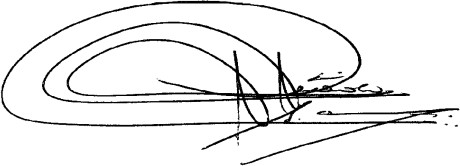 LEONARDO PIO DA SILVA CAMPOSPresidente da OAB/MTAvenida Mário Cardi, s/n – CPA – CEP: 78050-970 – Cuiabá - MT - Tel.: (65) 3613-0901 Site: http://www.oabmt.org.br – e-mail: presidencia@oabmt.org.brESTADO DE SANTA CATARINA PODER JUDICIÁRIOCORREGEDORIA-GERAL DA JUSTIÇACIRCULAR N. 151 DE 26 DE MAIO DE 2020Processo n.: 0019824-08.2020.8.24.0710Unidade: Núcleo II - Estudos, Planejamento e ProjetosFOROJUDICIAL. CONSULTAS SOBRE ENDEREÇOS E BENS NO ÂMBITO PROCESSUAL. SISTEMAS ELETRÔNICOS AUXILIARES. APRESENTAÇÃO DE SEUS PRINCIPAIS ASPECTOS. PREFERÊNCIA POR SUA UTILIZAÇÃO. DIVULGAÇÃO.Destaca-se, por meio desta Circular - informações complementares encontram-se no parecer -, a existência dos seguintes sistemas auxiliares de consulta  a endereços  e bens, com o consequente reconhecimento de que, na medida do  possível,  as   solicitações   das referidas   informações   de maneira diversa devem se consubstanciar em medida última, quando inviáveis ou frustradas as tentativas no âmbito dos respectivos bancos eletrônicos:Consulta ao Cadastro de Consumidores da Companhia Catarinense de Águas e Saneamento (CASAN)Objetivo(s): Obtenção de informações de endereço constantes do cadastro de clientes da Companhia Catarinense de Águas e Saneamento (CASAN), exclusivamente para instrução de processos judiciais, por meio eletrônico em sistema disponível na intranet do Poder Judiciário. A utilização é restrita aos servidores do Poder Judiciário do Estado de Santa Catarina, desde que previamente habilitados à extração dos respectivos dados.Banco Central do Brasil (BACENJUD)Objetivo(s): O sistema BACENJUD tem como funcionalidade precípua a emissão, a transmissão e a visualização das seguintes ordens judiciais: a) requisição de informações   (dentre   as   quais,   o   endereço   das    partes); b) bloqueio de valores em qualquer instituição bancária	ou	cooperativa	de crédito; c) desbloqueio; d) transferência de valores bloqueados; e) reiteração   (de   ordens   não    respondidas); e, f) cancelamento (de ordens não respondidas).Cadastro de Clientes do Sistema Financeiro Nacional (Banco Central do Brasil) (CCS)Objetivo(s): O CCS consiste em um sistema de informações "de natureza cadastral que tem por objeto: (i) os relacionamentos que são mantidos pelas instituições participantes com os seus correntistas e/ou clientes e com os representantes legais e/ou convencionais dos mesmos correntistas e/ou clientes; e (ii) os bens, direitos e valores que concretizam tais relacionamentos" (Manual do sistema CCS, disponível no site da CGJ-SC). O objetivo precípuo do sistema é "auxiliar nas investigações financeiras conduzidas pelas autoridades competentes, mediante requisição de informações pelo Poder Judiciário (ofício eletrônico), ou por outras autoridades, quando devidamente legitimadas" (Manual do sistema CCS, disponível no site da CGJ-SC). Vale lembrar,ainda, que o cadastro do CCS "não conterá dados de valor, de movimentação financeira ou de  saldos  de  contas/aplicações" (Manual do sistema CCS, disponível no site da CGJ-SC).Sistema da Federação das Câmaras de Dirigentes Lojistas de Santa Catarina (FCDL)Objetivo(s): O sistema FCDL tem como objetivo "atender as solicitações feitas pelo Poder Judiciário à FCDL Santa Catarina, ao SPC Brasil e a Serasa Experian do Brasil", substituindo a emissão de ofício ou qualquer outro procedimento eletrônico de consulta, solicitações de informações ou de retirada de restrições cadastrais. O sistema, atualmente,	conta	com	as		seguintes funcionalidades: a) consultas      cadastrais      e      de  crédito; b) histórico		de		alterações cadastrais; c) declarações/jurídico; d) solicitação e impressão de declaração pretérita; e) solicitação  de  declaração pretérita; f) suspensão de registros de débito; g) reativação de registros suspensos; h) inclusão de registros (Cadastro de Inadimplentes); e i) exclusão de registros.Sistema de Informações ao Judiciário (INFOJUD)Objetivo(s): Atender as solicitações feitas pelo Poder Judiciário à Receita Federal, em substituição ao procedimento de expedição de ofícios. Apenas os casos de funções não atendidas pelo sistema deverão, ainda, ser solicitados por ofício à delegacia mais próxima. Por meio do sistema é possível obter as seguintes informações: a) Declarações de Pessoas Físicas (DIRPF); b) Declarações de Pessoas Jurídicas (DIPJ/Simples/Inativas); c) Declarações de Imóveis Rurais (DITR); d) CPMF; e) Declaração dos Ofícios de Imóveis (DOI), de todos os períodos; e f) informações cadastrais dos contribuintes.Sistema Nacional de Informações  de  Segurança Pública (INFOSEG)Objetivo(s): integrar as diversas bases de dados das secretarias de segurança pública para acesso a diversas informações sobre indivíduos, veículos e armas. O sistema disponibiliza informações dos seguintes órgãos: a) Polícias Civis; b) Polícias Militares; c) Departamento de Polícia Rodoviária   Federal; d) Departamento    de    Polícia  Federal; e) Departamento Nacional de Trânsito; f) Exército Brasileiro; g) Secretaria da Receita Federal; h) SENASP (Projeto	Fronteiras); i) Tribunais	de	Justiça Estaduais; j) Superior Tribunal de Justiça; e, k) Justiça Federal.Restrição Judicial de Veículos (RENAJUD)Objetivo(s): realização, por meio de ordens judiciais eletrônicas, de consultas, inclusões e retiradas de: a) restrição de transferência; b) restrição de licenciamento; c) restrição de circulação (total, pois contempla transferência e licenciamento); e, d) averbação de registro de penhora. Além disso, a base de dados possibilita a consulta de endereço (conforme Apêndice III do Código de Normas da CGJ-SC).SERASAJUDObjetivo(s): O sistema permite o acesso à base de dados e sistemas informatizados da empresa Serasa S.A. Possui as seguintes funcionalidades: a) incluir restrição, levantamento temporário ou definitivo de restrição nos cadastros; b) solicitar informações  cadastrais  e  demais  tipos  de  ordens  judiciais; c) designação de usuário “Dirigente da Unidade”;  e, d) gestão  de  afastamento  do  usuário  “Magistrado”  ou“Servidor Designado” (conforme Código de Normas da CGJ- SC - Apêndice XVIII). Importante sublinhar, ademais, o caráter obrigatório de utilização do sistema "para encaminhar solicitações ou retirada de restrições disponíveis no sistema, junto à Serasa Experian S.A." (art. 2º, do Apêndice XVIII do CNCGJ-SC).Sistema de Informações Eleitorais TRE/SC (SIEL)Objetivo(s): meio exclusivo de solicitação e “fornecimento de dados constantes do cadastro eleitoral às autoridades judiciais, às autoridades policiais e ao Ministério Público” (Provimenton. 07/2016-CRESC). Com o recebimento da solicitação de informações, o órgão da Justiça Eleitoral “providenciará a pesquisa ao cadastro eleitoral, objetivando identificar eleitor inscrito com os  parâmetros  informados  no  pedido”  (art.  2º, caput, do Provimento n. 06/2006-CGE).Sistema Integrado de Segurança Pública (SISP)Objetivo(s): Sistema da Secretaria de Estado da Segurança Pública que permite a consulta aos seguintes dados cadastrais: a) identificação	civil, b) identificação policial, c) armas, d) Detrannet			(veículos automotores); e) Infoseg; f) Sinarm;		e, g) informações penitenciárias (art. 1º, I ao VII, do Apêndice IV do CNCGJ).Central Nacional de Indisponibilidade de Bens (CNIB)Objetivo(s): “a Central Nacional de Indisponibilidade terá por finalidade a recepção e divulgação, aos usuários do sistema, das ordens de indisponibilidade que atinjam patrimônio imobiliário indistinto, assim como direitos sobre imóveis indistintos, e a recepção de comunicações de levantamento das ordens de indisponibilidades nela cadastrada” (art. 2, caput, do Provimento n. 39/2014-CNJ), sem prejuízo das necessárias comunicações ao “Oficial de Registro de Imóveis competente para a averbação” da “ordem de indisponibilidade que atinja imóvel específico e individualizado” ou do respectivo levantamento  de  indisponibilidade  (art.  2º,  §§  1º   e  2º,  do Provimento n. 39/2014-CNJ).Sistema de Registro Eletrônico de Imóveis (SREI)Objetivo(s): “facilitar o intercâmbio de informações entre os ofícios de registro de imóveis, o Poder Judiciário, a administração pública e o público em geral”. São disponibilizados “diversos serviços on-line como pedido de certidões, visualização eletrônica da matrícula do imóvel, pesquisa de bens que permite a busca por CPF ou CNPJ para detectar bens imóveis registrados, entre outros” (página eletrônica sobre o SREI). Conforme se colhe do Portal de Integração dos Registradores de Imóveis do Brasil, “o registro eletrônico de imóveis funciona no Brasil por meio de Centrais Eletrônicas de Serviços Eletrônicos Compartilhados, conforme Provimento CNJ 47/2015”.Sistema de Registro Eletrônico de Imóveis de Santa Catarina (Central de Registro Eletrônico de Imóveis de Santa Catarina – Central RISC)Objetivo(s): a) “intercâmbio de documentos eletrônicos e de informações entre os Ofícios de Registro de Imóveis, o Poder Judiciário, a Administração  Pública  e  o  público  em  geral”; b) “recepção e ao envio de títulos em formato eletrônico”; c) “expedição de certidões e à prestação de informações em formato eletrônico”; d) “formação, nas serventias competentes, de repositórios registrais eletrônicos para o acolhimento de dados e o armazenamento de documentos eletrônicos”; e, e) “cadastramento das determinações de penhora de bens pelos magistrados, com oauxílios dos servidores por eles autorizados” (art. 2º, I ao V, do Provimento n. 14/2017-CGJ).CIRCULAR	DE	DIVULGAÇÃO.	Autos	n. 0019824- 08.2020.8.24.0710Comunico aos(às) Magistrados(as) e aos(às) Chefes de Cartório do Primeiro Grau de Jurisdição a existência dos sistemas auxiliares de consulta a endereços e bens acima indicados, nos termos do parecer (documento n. 4683644 ) e da decisão (n. documento 4699952) que acompanham esta Crcular. Saliento, ainda, que os requisitos de acesso (perfil e forma de ingresso) aos sistemas e as normas e orientações complementares estão indicadas no parecer.Atenciosamente,Documento assinado eletronicamente por SORAYA NUNES LINS, CORREGEDOR- GERAL DA JUSTIÇA, em 02/06/2020, às 14:40, conforme art. 1º, III, "b", da Lei 11.419/2006.A autenticidade do documento pode ser conferida no site http://sei.tjsc.jus.br/verificacao informando o código verificador 4699963 e o código CRC 6269B869.TRIBUNAL DE JUSTIÇA DE SANTA CATARINA - CORREGEDORIA-GERAL DA JUSTIÇARua Álvaro Millen da Silveira, n. 208, Torre I, 11ª andar - Bairro Centro - Florianópolis - SC - CEP 88020-901 - E-mail: cgj@tjsc.jus.br0019824-08.2020.8.24.0710ESTADO DE SANTA CATARINA PODER JUDICIÁRIOCORREGEDORIA-GERAL DA JUSTIÇADECISÃOProcesso n. 0019824-08.2020.8.24.0710Unidade: Núcleo II - Estudos, Planejamento e Projetos Assunto: Sistemas de busca de endereços e bensAcolho os fundamentos e a conclusão do parecer do Juiz- Corregedor Sílvio José Franco (Núcleo II).Expeça-se circular, com cópias desta decisão e do respectivo parecer, aos(às) Magistrados(as) e aos(às) Chefes de Cartório do Primeiro Grau de Jurisdição, a fim de cientificá-los acerca da existência dos sistemas auxiliares de consulta abordados (documento n. 4683644), com o consequente reconhecimento de que, na medida do possível, solicitações de informações sobre endereços e bens de maneira diversa devem se consubstanciar em medida última, quando inviáveis ou frustradas as tentativas no âmbito dos respectivos bancos eletrônicos.Cientifique-se, com cópias desta decisão e dos respectivos parecer e circular, a Diretoria-Geral Judiciária acerca do estudo  ora efetuado para, caso considere conveniente, divulgá-lo no âmbito do Segundo Grau de Jurisdição.Comunique-se o ilustre Magistrado consulente, o Juiz de Direito João Carlos Franco, da 2ª Vara Cível da Comarca de Porto União, sobre o encaminhamento delineado, com cópias desta decisão, do parecer e da circular.Após, arquivem-se os autos, com as cautelas de estilo.Documento assinado eletronicamente por SORAYA NUNES LINS, CORREGEDOR- GERAL DA JUSTIÇA, em 02/06/2020, às 14:40, conforme art. 1º, III, "b", da Lei 11.419/2006.A autenticidade do documento pode ser conferida no site http://sei.tjsc.jus.br/verificacao informando o código verificador 4699952 e o código CRC 92A10F2C.0019824-08.2020.8.24.0710ESTADO DE SANTA CATARINA PODER JUDICIÁRIOCORREGEDORIA-GERAL DA JUSTIÇAPARECERProcesso n. 0019824-08.2020.8.24.0710Unidade: Núcleo II - Estudos, Planejamento e Projetos Assunto: Sistemas de busca de endereços e bensExcelentíssima Sra. Desembargadora Corregedora-Geral daJustiça,RelatórioCuida-se de consulta formulada pelo Excelentíssimo Juiz de Direito, Dr. João Carlos Franco, da 2ª Vara Cível da Comarca de Porto União, exposta nos seguintes termos:Atualmente existem diversos sistemas de consulta externa franqueados pela CGJ aos magistrados para localização de endereços e bens de partes em processos judiciais.É necessário ter um cadastro em cada sistema, uns com acesso por senha (que variam de tamanho e forma, portanto, exige-se que o magistrado tenha mais de uma senha), outros com assinador digital. Uns exclusivos de magistrados, outros podendo ser consultados também por servidores. Uns consultam apenas endereços, outros apenas bens etc.Diante disso, tenho constatado que existe nas unidades jurisdicionais, tanto por parte de magistrados como também de servidores, certa dificuldade em lidar com todos os sistemas. Inclusive acredito que essa dificuldade tende a que sejam negadas às partes as consultas que, conforme entendimento predominante no tribunal, devem sim serem feitas, bastando o requerimento nos autos. Na atual conjuntura de informações que recebemos diariamente, convenha-se que a leitura de manuais desses sistemas toda vez que surgir dúvidas simples acaba sendo um problema.Assim, de modo a contribuir com a nossa atividade, solicito seja examinada a possibilidade de ser repassada nova orientação a magistrados a servidores, de modo simples, conciso, sobre os sistemas disponíveis, suas funcionalidades e, na medida do possível, quando se recomenda a sua utilização. (doc. 4680106)Considerada a pertinente preocupação do togado consulente, objetivamente descrita nos termos citados, apresentam-se, adiante, o estudo da matéria e os  consequentes  encaminhamentos  que  poderão  contribuir na supressão das carências indicadas.Análise da consulta: estudo dos sistemas de busca de endereços e bensImporta aplaudir, prima facie, a iniciativa do ilustre magistrado Dr. João Carlos Franco, a qual apresenta-se extremamente valiosa a este Núcleo II da Corregedoria-Geral da Justiça por permitir análise especificamente voltada aos sistemas de pesquisa de bens e endereços que podem colaborar na prestação jurisdicional catarinense. Aqui, a particularidade do estudo consubstancia-se na possibilidade de apresentação, em documento único, dos principais aspectos de referidos sistemas (internos ou externos ao PJSC).Sob esse viés, em inicial olhar sobre o assunto, importante se sublinhem as orientações e as previsões legais a estabelecerem o atual contexto de utilização dos sistemas em comento.Nesse   sentido, apura-se, no   âmbito   interno,   que    a CGJ oportunamente atuou na emissão de orientações a destacarem a existência de sistemas conveniados de consulta a informações cadastrais, com os escopos de diminuição do envio de ofícios a empresas ou órgãos públicos, economicidade de recursos e celeridade na obtenção de resultados. Tem-se, no ponto, as Circulares nºs. 148/2015-CGJ e n. 210/2018-CGJ.Na esfera nacional, por sua vez, o CNJ, ao considerar, dentre outras premissas, que os sistemas de cadastro (bens e endereços) "são ferramentas que garantem segurança, rapidez e economicidade ao envio e cumprimento das ordens judiciais eletrônicas passíveis de registro nesses sistemas", emitiu a Recomendação n. 51/2015, ainda vigente, no sentido    de "recomendar a todos os magistrados que utilizem exclusivamente os sistemas Bacenjud, Renajud e Infojud para transmissão de ordens judiciais ao Banco Central do Brasil, Departamento Nacional de Trânsito e Receita Federal do Brasil, respectivamente" (art. 1º).Notadamente sob o aspecto da localização de endereço das partes, a utilização das ferramentas de consulta igualmente se coaduna com o novo regramento trazido pela Lei n. 13.105/2015 (Código de Processo Civil) no tocante à citação por edital. Isso porque, nos termos do art. 256, § 3º, do diploma processual civil, "o réu será considerado em local ignorado ou incerto se infrutíferas as tentativas de sua localização, inclusive mediante requisição pelo juízo de informações sobre seu endereço nos cadastros de órgãos públicos ou de concessionárias de serviços públicos". A Corte da Cidadania, diga-se, oportunamente manifestou-se sobre a temática (REsp 1828219/RO, Rel. Min. Paulo de Tarso Sanseverino, Terceira Turma, j. em 03.09.2019, DJe 06.09.2019).Nessa linha, ademais, leciona Arruda Alvim que "incumbe ao autor, que afirmou encontrar-se o citando em lugar incerto não sabido, explicar e comprovar, na medida do possível, que realmente ignorava seu paradeiro, quando da citação por edital. Ademais, recomenda-se que o autor realize todos os atos necessários para tentar localizar o citando, especialmente a busca de informações por meio dos convênios celebradospelo Poder Judiciário para a troca de informações como o Infojud e o Bacenjud, bem como a expedição de ofícios e demais atos que se mostrem pertinentes, conforme exija o caso concreto" (Manual de Direito Processual Civil. 18ª ed. São Paulo: Revista dos Tribunais. 2019, p. 648).É nesse cenário, destarte, que este órgão correicional atualmente disponibiliza ao Poder Judiciário  catarinense páginas eletrônicas especificamente voltadas aos sistemas de consulta existentes, esses divididos  entre sistemas  internos e sistemas  externos.  Enquanto  as ferramentas internas, em grande parte desenvolvidas com o apoio de setores do próprio PJSC, auxiliam em variados ramos da atividade jurisdicional (a exemplo da "Atualização Monetária", do "Intimafone" e do "Programa DNA"), as ferramentas externas são disponibilizadas por outros entes e voltam-se, precipuamente, à facilitação da pesquisa por dados adicionais, ao compartilhamento de informações e à comunicação de encaminhamentos definidos na esfera processual.Conforme se colhe do site da CGJ, quanto aos sistemas externos, particularmente: a) "a parceria é realizada via termos de cooperação técnica ou convênios para a troca de informações"; e, b) "na maioria dos casos, a CGJ mantém a responsabilidade pelo cadastro e manutenção dos usuários (exceto os sistemas com acesso via certificado digital) e o órgão ou entidade vinculada é responsável pela manutenção do sistema".Em atenção à consulta efetuada pelo nobre magistrado, no entanto, considerando as dificuldades práticas eventualmente testemunhadas pelos agentes públicos responsáveis por sua utilização - a qual, ressalta-se, tornou-se atividade rotineira nas unidades judiciais -, pretende-se destacar, a seguir, de   forma descomplicada   e   objetiva,   os   principais   aspectos dos sistemas de busca de endereços e bens disponibilizados ao Poder Judiciário catarinense. De forma organizada, serão apresentadas as respectivas   análises,   focadas,   notadamente,    nos    seguintes parâmetros: a) nome do sistema; b) objetivo(s); c) requisitos de acesso (perfil e forma de ingresso); e, d) normas e orientações complementares. Eventual aprofundamento da matéria, notadamente sob suas vertentes técnicas, poderá ocorrer por meio de consulta aos manuais e demais documentos complementares já disponibilizados, servindo o presente estudo de guia inicial acerca das possibilidades existentes.Acredita-se, no particular, que a abordagem concentrada sobre  as   informações   básicas   dos   sistemas   referidos   (localização   de endereços e bens) permitirá, na medida do possível, maior aproveitamento de suas funcionalidades e intensificação da forma segura de sua utilização, sem prejuízo do consequente reforço do leque de serviços disponíveis, por vezes não acessados em razão de seu não conhecimento pelas unidades judiciais.No mais, adianta-se que este Núcleo: a) por força da necessidade de atualização de determinadas informações sobre ossistemas, solicitará ao Núcleo de Comunicação Institucional (NCI), por e- mail, os encaminhamentos necessários, pontuando as situações a serem alteradas (exemplificativamente, inserção de novos normativos de referência, substituição de documentos desatualizados, exclusão de informações sobre sistemas descontinuados e inserção de páginas sobre novas ferramentas externas); b) igualmente, disponibilizará o estudo ora produzido nas páginas eletrônicas sobre os sistemas abordados, por meio de referência ("hiperlink") à Circular que será emitida; e, c) em devido reconhecimento da importância da matéria, autuará processo administrativo especificamente voltado à exposição,  em  conformidade  com  o   padrão   de   abordagem   aqui  eleito (parâmetros pontuais, de fácil identificação), dos principais sistemas eletrônicos disponibilizados ao Poder Judiciário catarinense. Pretende-se, dessa forma, apresentar aos interessados, oportunamente, documento complementar de consulta, a englobar sistemas variados, não necessariamente restritos ao escopo destes autos (busca de endereços e bens).Desse modo, apresentam-se os seguintes sistemas - e respectivas especificidades -, dos quais poderão se valer os magistrados e servidores para consultas de endereços e bens, observadas as particularidades inerentes a cada caso concreto, bem como os limites de atuação previstos pelas próprias ferramentas:Consulta ao Cadastro de Consumidores da Companhia Catarinense de Águas e Saneamento (CASAN)Objetivo(s): Obtenção de informações de endereço constantes do cadastro de clientes da Companhia Catarinense de Águas e Saneamento (CASAN), exclusivamente para instrução de processos judiciais, por meio eletrônico em sistema disponível na intranet do Poder Judiciário. A utilização é restrita aos servidores do PJSC, desde que previamente habilitados à extração dos respectivos dados.Requisitos de acesso (perfil e forma de ingresso): A utilização do banco de dados do sistema CASAN pressupõe o prévio cadastro do juiz ou do servidor, mediante a solicitação de acesso no sítio eletrônico da CGJ-SC. O juiz, o secretário jurídico, o oficial de gabinete e o chefe de cartório devem utilizar o seu próprio e-mail como autorizador. Os servidores vinculados ao cartório serão autorizados pelo chefe de cartório, enquanto os demais serão autorizados pelo juiz da vara ou, quando não vinculados a uma unidade específica, pelo diretor do foro.Normas e orientações complementares: a) Página da CGJ/SC; b) Provimento n. 13/2012;  e, c) Código  de  Normas  da  CGJ-  SC (Apêndice X).Banco Central do Brasil (BACENJUD)Objetivo(s): O	sistema	BACENJUD	tem	como funcionalidade precípua a emissão, a transmissão e a visualização dasseguintes ordens judiciais: a) requisição de informações (dentre as quais, o endereço das partes); b) bloqueio de valores em qualquer instituição bancária ou cooperativa de crédito; c) desbloqueio; d) transferência de valores bloqueados; e) reiteração (de ordens não respondidas); e, f) cancelamento (de ordens não respondidas).Requisitos  de  acesso  (perfil  e   forma   de  ingresso): acesso permitido aos Magistrados ou servidores por ele autorizados. Para a habilitação de magistrados, assessores e chefes de cartório, é necessário que o juiz encaminhe e-mail à CGJ solicitando o cadastramento. Após, o acesso será por meio de login e senha pessoais ou certificado digital.Normas e orientações complementares: a) Página da CGJ/SC; b) Manual Básico BacenJud  2.0; c) Provimento  CGJ  n.  05/2006; d) Regulamento do Bacen Jud 2.0; e) Ofício Circular CGJ n. 25/2008; e, f) Ofício Circular CGJ n. 50/2008.Cadastro de Clientes do Sistema Financeiro Nacional (Banco Central do Brasil) (CCS)Objetivo(s): O CCS consiste em um sistema de informações "de natureza cadastral que tem por objeto: (i) os relacionamentos que são mantidos pelas instituições participantes com os seus correntistas e/ou clientes e com os representantes legais e/ou convencionais dos mesmos correntistas e/ou clientes; e (ii) os bens, direitos e valores que concretizam tais relacionamentos" (Manual do sistema CCS, disponível no site da CGJ- SC). O objetivo precípuo do sistema é "auxiliar nas investigações financeiras conduzidas pelas autoridades competentes, mediante requisição de informações pelo Poder Judiciário (ofício eletrônico), ou por outras autoridades, quando devidamente legitimadas" (Manual do sistema CCS, disponível no site da CGJ-SC). Vale lembrar, ainda, que o cadastro do CCS "não conterá dados de valor, de movimentação financeira ou de saldos de contas/aplicações" (Manual do sistema CCS, disponível no site da CGJ-SC).Requisitos de acesso (perfil e forma de ingresso): Para acessar o sistema CCS "é necessário, primeiramente, que o interessado providencie o seu credenciamento", que será realizado pelo Máster do Órgão que o usuário pertence, cabendo ao Máster "credenciar, descredenciar, alterar, autorizar transação/serviço e desautorizar usuários para acesso aos sistemas do Banco Central do Brasil" (Manual do sistema CCS, disponível no site da CGJ-SC). Somente magistrados podem acessar o CCS.Normas e orientações complementares: a) Página da CGJ/SC; b) Manual do Sistema CCS; c) Convênio de Cooperação do Banco Centra do Brasil e Conselho Nacional de Justiça; e, d) Provimento CGJ n. 33/2009.Sistema da Federação das Câmaras de Dirigentes Lojistas de Santa Catarina (FCDL)Objetivo(s): O sistema FCDL tem como objetivo "atender as solicitações feitas pelo Poder Judiciário à FCDL Santa Catarina, ao SPC Brasil e a Serasa Experian do Brasil", substituindo a emissão de ofício ou qualquer outro procedimento eletrônico de consulta, solicitações de informações ou de retirada de restrições cadastrais. O sistema, atualmente, conta com as seguintes funcionalidades: a) consultas cadastrais e de  crédito; b) histórico	de	alterações cadastrais; c) declarações/jurídico; d) solicitação e impressão de declaração pretérita; e) solicitação de declaração pretérita; f) suspensão de registros de débito; g) reativação de registros suspensos; h) inclusão de registros (Cadastro de Inadimplentes); e i) exclusão de registros.Requisitos de acesso (perfil e forma de ingresso): O acesso ao FCDL se dá por meio da utilização de login e senha, encaminhados pela CGJ-SC, após prévia solicitação de cadastro de primeiro acesso, por meio da página da FCDL/SC. O acesso ao sistema por servidores pode ser autorizado por magistrados, habilitados mediante cadastro e senha. Todos os(as) magistrados(as) já foram cadastrados no sistema.Normas e orientações complementares: a) Página da CGJ/SC;     b) Manual     do     Sistema; c) Provimento     CGJ      n.  6/2015; d) Comunicado CGJ n. 145; e, e) Código  de  Normas  da  CGJ-  SC (Apêndice XVII).Sistema de Informações ao Judiciário (INFOJUD)Objetivo(s): Atender as solicitações feitas pelo Poder Judiciário à Receita Federal, em substituição ao procedimento de expedição de ofícios. Apenas os casos de funções não atendidas pelo sistema deverão, ainda, ser solicitados por ofício à delegacia mais próxima. Por meio do sistema é possível obter as seguintes informações: a) Declarações de Pessoas Físicas (DIRPF); b) Declarações de Pessoas Jurídicas (DIPJ/Simples/Inativas); c) Declarações      de      Imóveis      Rurais (DITR); d) CPMF; e) Declaração dos Ofícios de Imóveis (DOI), de todos os períodos; e f) informações cadastrais dos contribuintes.Requisitos de acesso (perfil e forma de ingresso): O acesso ao sistema é realizado  somente  por  meio  de  certificado  digital, via site da Receita Federal. Os(as) Magistrado(as), de posse da sua certificação digital (eCPF) e com a sua máquina configurada pelo TSI, poderão utilizar o sistema, assim como cadastrar os(as) servidores(as) da sua unidade judiciária (Manual do Sistema). O Cadastro do servidor, realizado pelo magistrado, terá vigência pelo período de 180 dias, sendo o máximo permitido.Normas e orientações complementares: a) Página da CGJ/SC; b) Manual do Sistema; c) Provimento CGJ n. 2/2020; e, d) Código de Normas da CGJ-SC (Apêndice VI).Sistema Nacional de Informações de Segurança Pública (INFOSEG)Objetivo(s): integrar as diversas bases de dados das secretarias de segurança pública para acesso a diversas informações sobre indivíduos, veículos e armas. O sistema disponibiliza informações dos seguintes órgãos: a) Polícias Civis; b) Polícias Militares; c) Departamento de    Polícia    Rodoviária    Federal; d) Departamento    de    Polícia Federal; e) Departamento    Nacional    de     Trânsito; f) Exército Brasileiro; g) Secretaria da Receita Federal; h) SENASP (Projeto Fronteiras); i) Tribunais de Justiça Estaduais; j) Superior Tribunal de Justiça; e, k) Justiça Federal.Requisitos de acesso (perfil e forma de ingresso): a) o Sistema pode ser utilizado por magistrados e, mediante sua autorização expressa, por servidores; e, b) o acesso ocorre por meio de login e senha.Normas e orientações complementares: a) Página da CGJ/SC; b) Manual  pré-cadastro  do   SINESP; c) Circular   CGJ.  80/2016; d) Circular CGJ n. 113/2016; e, e) Código de  Normas da  CGJ- SC (art. 364).Restrição Judicial de Veículos (RENAJUD)Objetivo(s): realização, por meio de ordens judiciais eletrônicas, de consultas, inclusões e retiradas de: a) restrição de transferência; b) restrição de licenciamento; c) restrição de circulação (total, pois contempla transferência e licenciamento); e, d) averbação de registro de penhora. Além disso, a base de dados possibilita a consulta de endereço (conforme Apêndice III do Código de Normas da CGJ-SC).Requisitos de acesso (perfil e forma de ingresso): é necessário, primeiramente, solicitar o cadastro no sistema. Acesso pelo magistrado ou servidor autorizado, com designação válida pelo prazo máximo de 180 dias. Acesso mediante certificado digital.Normas e orientações complementares: a) Página da CGJ/SC; b) Manual do Sistema; c) Regulamento do RENAJUD; d) Código de Normas da CGJ-SC (Apêndice III); e, e) Resolução CGJ n. 4/2014.SERASAJUDObjetivo(s): O sistema permite o acesso à base de dados e sistemas informatizados da empresa Serasa S.A. Possui as seguintes funcionalidades: a) incluir restrição, levantamento temporário ou definitivode restrição nos cadastros; b) solicitar informações cadastrais e demais tipos de  ordens  judiciais; c) designação  de  usuário  “Dirigente  da  Unidade”;  e, d) gestão de afastamento do usuário “Magistrado” ou “Servidor Designado” (conforme Código de Normas da CGJ-SC - Apêndice XVIII). Importante sublinhar, ademais, o caráter obrigatório de utilização do sistema "para encaminhar solicitações ou retirada de restrições disponíveis no sistema, junto à Serasa Experian S.A." (art. 2º, do Apêndice XVIII do CNCGJ-SC).Requisitos  de  acesso  (perfil  e   forma   de  ingresso): Acesso mediante prévio cadastro do magistrado, com certificado digital. Servidores mediante autorização do magistrado.Normas e orientações complementares: a) Página da CGJ/SC; b) Manual  novo  SERASAJUD; c) Provimento   CGJ   n. 15/2015; d) Resolução    GP    n.    41/2016; e) Circular    CGJ     n. 42/2018; f) Comunicado CGJ n. 151/2016; e, g) Código de Normas da CGJ- SC (Apêndice XVIII).Sistema de Informações Eleitorais TRE/SC (SIEL)Objetivo(s): meio exclusivo de solicitação e “fornecimento de dados constantes do cadastro eleitoral às autoridades judiciais, às autoridades policiais e ao Ministério Público” (Provimento n. 07/2016-CRESC). Com o recebimento da solicitação de informações, o órgão da Justiça Eleitoral “providenciará a pesquisa ao cadastro eleitoral, objetivando identificar eleitor inscrito com os parâmetros informados no pedido” (art. 2º, caput, do Provimento n. 06/2006-CGE).Requisitos de acesso (perfil e forma de ingresso):a) acesso permitido, apenas, à autoridade cadastrada (judicial, policial ou do Ministério Público) e, no máximo, a até dois servidores por essa designados, observado o ato específico de delegação (art. 3º, caput, do Provimento n. 07/2016-CRESC); b) nos casos de delegação, deve-se preencher modelo de documento disponibilizado como anexo do formulário de cadastro; e, c) o acesso ocorre por meio de usuário e senha.Normas e orientações complementares: a) Página da CGJ/SC; b) Código de Normas da CGJ/SC; c) Provimento n. 07/2016- CRESC; d) Resolução n. 21.538/2003-TSE; e, e) Provimento n. 06/2006- CGE.Sistema Integrado de Segurança Pública (SISP)Objetivo(s): Sistema	da	Secretaria	de	Estado	daautomotores); e) Infoseg; f) Sinarm; e, g) informações penitenciárias (art. 1º, I ao VII, do Apêndice IV do CNCGJ).Requisitos de acesso (perfil e forma de ingresso):a) magistrados e servidores podem utilizar o Sistema, nos termos do art. 2º, I ao V, do Apêndice IV do CNCGJ; e, b) o acesso ocorre por meio de usuário e senha.Normas e orientações complementares: a) Página da CGJ/SC; b) Código de Normas da CGJ/SC; c) Termo de Cooperação Técnica n. 179/2014; e, d) Aditivo n. 179/2014.001.Bens (CNIB)Central	Nacional	de	Indisponibilidade	deObjetivo(s): “a Central Nacional de Indisponibilidadeterá por finalidade a recepção e divulgação, aos usuários do sistema, das ordens de indisponibilidade que atinjam patrimônio imobiliário indistinto, assim como direitos sobre imóveis indistintos, e a recepção de comunicações de levantamento das ordens  de  indisponibilidades  nela  cadastrada”  (art. 2, caput, do Provimento n. 39/2014-CNJ), sem prejuízo das necessárias comunicações ao “Oficial de Registro de Imóveis competente para a averbação” da “ordem de indisponibilidade que atinja imóvel específico e individualizado” ou do respectivo levantamento de indisponibilidade (art. 2º,§§ 1º e 2º, do Provimento n. 39/2014-CNJ).Requisitos  de  acesso  (perfil  e  forma   de ingresso): a) Magistrados e servidores podem utilizar o Sistema, nos termos do Manual relativo ao Poder Judiciário (há manuais sobre o Sistema voltados, igualmente, a outras esferas de atuação, como Registros de Imóveis e Civil e Tabelião de Notas); e, b) o acesso ocorre por meio do “Certificado Digital ICP-Brasil tipo A3”.Normas e orientações complementares: a) Página do CNIB; e, b) Provimento n. 39/2014-CNJ.Sistema de Registro Eletrônico de Imóveis (SREI)Objetivo(s): “facilitar o intercâmbio de informações entre os ofícios de registro de imóveis, o Poder Judiciário, a administração pública e o público em geral”. São disponibilizados “diversos serviços on- line como pedido de certidões, visualização eletrônica da matrícula do imóvel, pesquisa de bens que permite a busca por CPF ou CNPJ para detectar bens imóveis registrados, entre outros” (página eletrônica sobre o SREI). Conforme se colhe do Portal de Integração dos Registradores de Imóveis do Brasil, “o registro eletrônico de imóveis funciona no Brasil por meio de Centrais Eletrônicas de Serviços Eletrônicos Compartilhados, conforme Provimento CNJ 47/2015”.Requisitos de acesso (perfil  e  forma  de  ingresso): conforme se depreende das opções de pesquisa disponibilizadas pelo Portal de Integração dos Registradores de Imóveis do Brasil, ao se escolher um serviço, a sessão inicia-se, a princípio, por meio de usuário e senha (possível a realização de cadastro na mesma página de acesso) ou da utilização de certificado digital. Especificamente sobre o Sistema de Registro Eletrônico de Imóveis de Santa Catarina – inclusive, quanto à utilização de certificado digital -, o qual pode ser acessado por meio do Portal de Integração dos Registradores de Imóveis do Brasil, vide item 14.Normas e orientações complementares: a) Circular n. 90/2015-CGJ; b) Página  sobre  o  SREI; c) Provimento   n.   46/2015-  CNJ; d) Provimento n. 47/2015-CNJ; e, e) Portal de Integração dos Registradores de Imóveis do Brasil.Observação: maiores informações sobre sistemas relativos às serventias extrajudiciais poderão ser localizadas na página eletrônica da CGJ/SC destinada à matéria.Sistema de Registro Eletrônico de Imóveis de Santa Catarina (Central de Registro Eletrônico de Imóveis de Santa Catarina– Central RISC)Objetivo(s): a) “intercâmbio de documentos eletrônicos e de informações entre os Ofícios de Registro de Imóveis, o Poder Judiciário, a Administração Pública e o público em geral”; b) “recepção e ao envio de títulos em formato eletrônico”; c) “expedição de certidões e à prestação de informações em formato eletrônico”; d) “formação, nas serventias competentes, de repositórios registrais eletrônicos para o acolhimento de dados  e  o  armazenamento  de  documentos  eletrônicos”; e, e) “cadastramento das determinações de penhora de bens pelos magistrados, com o auxílios dos servidores por eles autorizados” (art. 2º, I ao V, do Provimento n. 14/2017-CGJ).Requisitos de acesso (perfil e forma de ingresso):a) magistrados e servidores podem utilizar o Sistema; e, b) acesso por meio de certificado digital (art. 4º, caput, do Provimento n. 14/2017-CGJ).Normas e orientações complementares:a) Provimento     n.      14/2017-CGJ; b) Circular      n.      128/2017-CGJ;  e, c) Provimento n. 08/2013-CGJ.Observação: maiores informações sobre sistemas relativos às serventias extrajudiciais poderão ser localizadas na página eletrônica da CGJ/SC destinada à matéria.Importante mencionar, por derradeiro, que, para maiores informações sobre a utilização de referidos sistemas, os(as) magistrados(as)e servidores(as) poderão, a qualquer momento, entrar em contato com a CGJ por meio de sua Central de Atendimento Eletrônico.3. ConclusãoDiante do exposto, sugere-se, sub censura:a emissão, com cópias deste parecer e da respectiva decisão, de circular aos(às) magistrados(as) e aos(às) chefes de cartório do primeiro grau de jurisdição, a fim de cientificá-los acerca da existência dos sistemas auxiliares de consulta acima abordados, com o consequente reconhecimento de que, na medida do possível, solicitações de informações sobre endereços e bens de maneira diversa devem se consubstanciar em medida última, quando inviáveis ou frustradas as tentativas no âmbito dos respectivos bancos eletrônicos;a cientificação, com cópias deste parecer e das respectivas decisão e circular, da Diretoria-Geral Judiciária acerca do estudo ora efetuado para, caso apurada a conveniência, divulgação ao segundo grau de jurisdição;a comunicação do ilustre magistrado consulente, Dr. João Carlos Franco, da 2ª Vara Cível da Comarca de Porto União, sobre o encaminhamento delineado, com cópias desde parecer e das respectivas decisão e circular; e,após, o arquivamento definitivo destes autos, com as cautelas de estilo.É o parecer que se submete à apreciação de Vossa Excelência.Documento assinado eletronicamente por SILVIO JOSE FRANCO, JUIZ- CORREGEDOR, em 01/06/2020, às 13:49, conforme art. 1º, III, "b", da Lei 11.419/2006.A autenticidade do documento pode ser conferida no site http://sei.tjsc.jus.br/verificacao informando o código verificador 4683644 e o código CRC 35507624.0019824-08.2020.8.24.0710Notícias do TST	https://www.tst.jus.br/web/guest/noticias/-/asset_publisher/89Dk/conten...Sistema de bloqueio bancário desenvolvido pelo TRT da 18ª Região será e os demais TRTs    ImprimirSeguir @tst_oficialOs Tribunais Regionais do Trabalho de todo o país assinaram nesta quinta-feira (27) termo de cooperação técnica que permit Sistema Automatizado de Bloqueios Bancários (SABB). A ferramenta, desenvolvida pelo TRT da 18ª Região (GO), auxilia o bloqueio bancário de valores devidos em ações trabalhistas.A disseminação de seu uso pelos demais TRTs foi intermediada pelo corregedor-geral da Justiça do Trabalho, ministro Lelio assinatura dos termos de cooperação ocorreu durante a sexta reunião do Colégio de Presidentes e Corregedores dos TRTs (Co Paulo.FuncionalidadeO SABB facilita a emissão das ordens eletrônicas que os magistrados devam encaminhar ao Bacenjud, sistema que interliga o J Central e às instituições bancárias visando ao bloqueio de valores em contas bancárias. Com a inserção de algumas informações os dados dos devedores e os valores a serem bloqueados, a ferramenta automatiza a elaboração e o encaminhamento das ord tornando o bloqueio mais eficiente. Também é possível configurar o sistema para que as informações sobre o processo, a dívid sejam buscadas no Banco Nacional de Devedores Trabalhistas.EfetividadeA intensificação do uso do sistema no TRT da 18ª Região resultou numa média mensal superior a 10 mil ordens de bloq positivamente na efetividade da execução de sentenças da Justiça do Trabalho em Goiás. Levantamento parcial demonstrou que até julho, o número de ações de execução baixadas foi maior em relação ao número de casos novos.Sem a ferramenta, os servidores das Varas do Trabalho precisavam elaborar as minutas das ordens de bloqueio e acompan respostas das instituições financeiras. Esse processo, além de tomar muito tempo, demandava um alto nível de organização das V vezes o valor total devido não é bloqueado em apenas uma tentativa.Com o SABB, uma vez inseridos os dados no sistema e feita a seleção do processo para a emissão da ordem de bloqueio, o mandar emitir novas ordens até que a finalidade seja alcançada. Caso apenas parte do valor seja bloqueada, a ferramenta atualiza bloqueado e emite a nova ordem, descontando os valores retidos.CessãoPelo acordo, o TRT da 18ª Região cederá o sistema com todos os arquivos digitais necessários à completa instalação do SA Região fazer, também, a manutenção do código-fonte e repassar todas as atualizações realizadas para aprimoramento e  corr  erros de código, além de colocar à disposição dos tribunais o manual de uso. O TRT 18 também ficou responsável pela capacitaç indicados pelos TRTs, com o repasse do conhecimento sobre as funcionalidades e a operacionalidade do SABB.(Com informações do TRT da 18ª Região)Tweetar	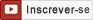 Média (0 Votos)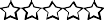 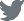 Mais detalhes1 of 1	30/06/2020 17:20Segurança	Pública	que	permiteaconsultaaos	seguintes	dadoscadastrais: a) identificaçãocivil, b) identificaçãopolicial, c) armas, d) Detrannet(veículos